Rachel Elmyra (Anderson) BorrorDecember 31, 1894 – February 11, 1960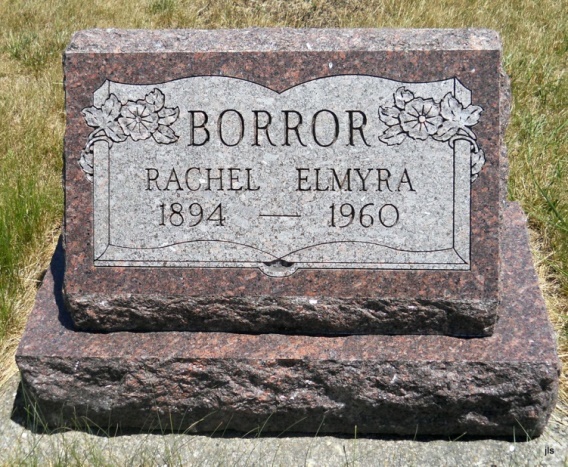 Photo by Jackie SandersAdams Public Library System (Decatur, IN) online obit abstractsPublication:  Decatur Daily Democrat; Date:  12 FEB 1960Title: Borror, RachelSubject: Obituaries -- B -- 1960-1969Abstract:  Age 65Died: Thursday, February 11, 1960 at the Adams County Memorial Hospital*****Rachel Elmira Borror
in the Indiana, Death Certificates, 1899-2011Name: Rachel Elmira Borror
[Rachel Elmira Anderson] 
Gender: Female; Race: White; Age: 65; Marital status: Widowed
Birth Date: 31 Dec 1894; Birth Place: Adams Co Indiana
Death Date: 11 Feb 1960; Death Place: Decatur, Adams, Indiana, USA
Father: William Anderson; Mother: Rose Miller 
Informant: Miss Betty Anderson; sister; Geneva, Indiana
Burial: Feb. 14, 1960; Alberson Cemetery, near Geneva, Indiana 